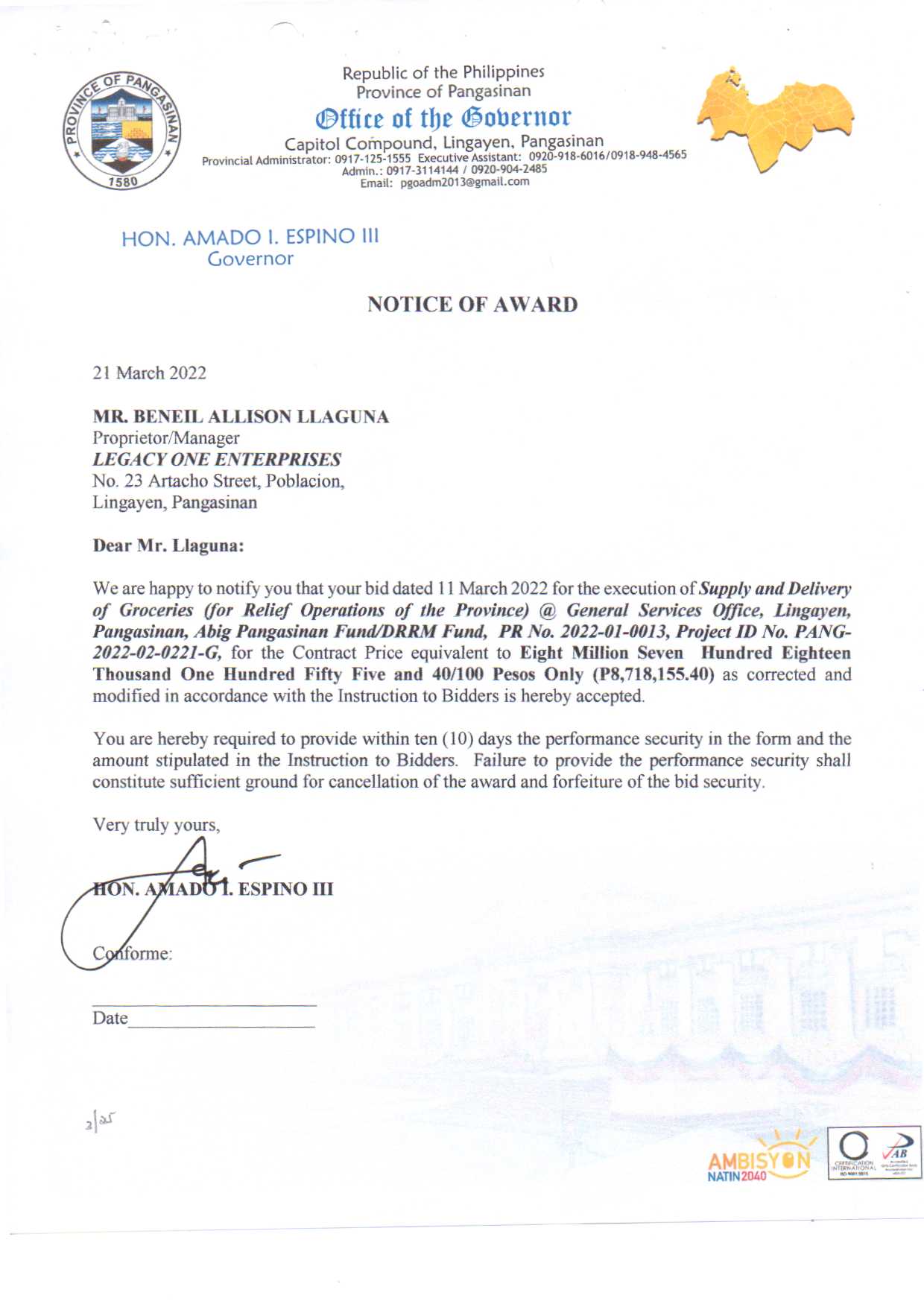 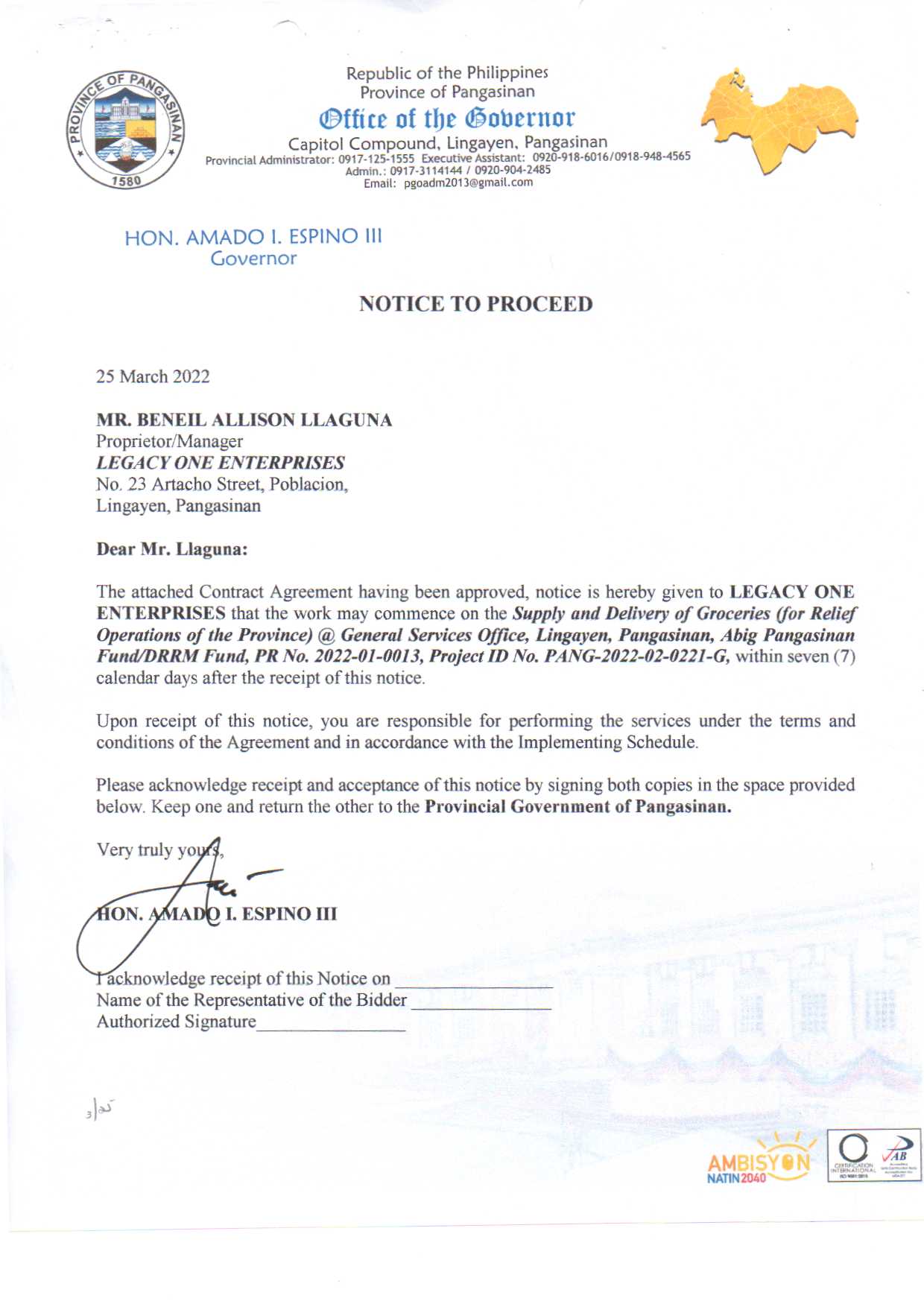 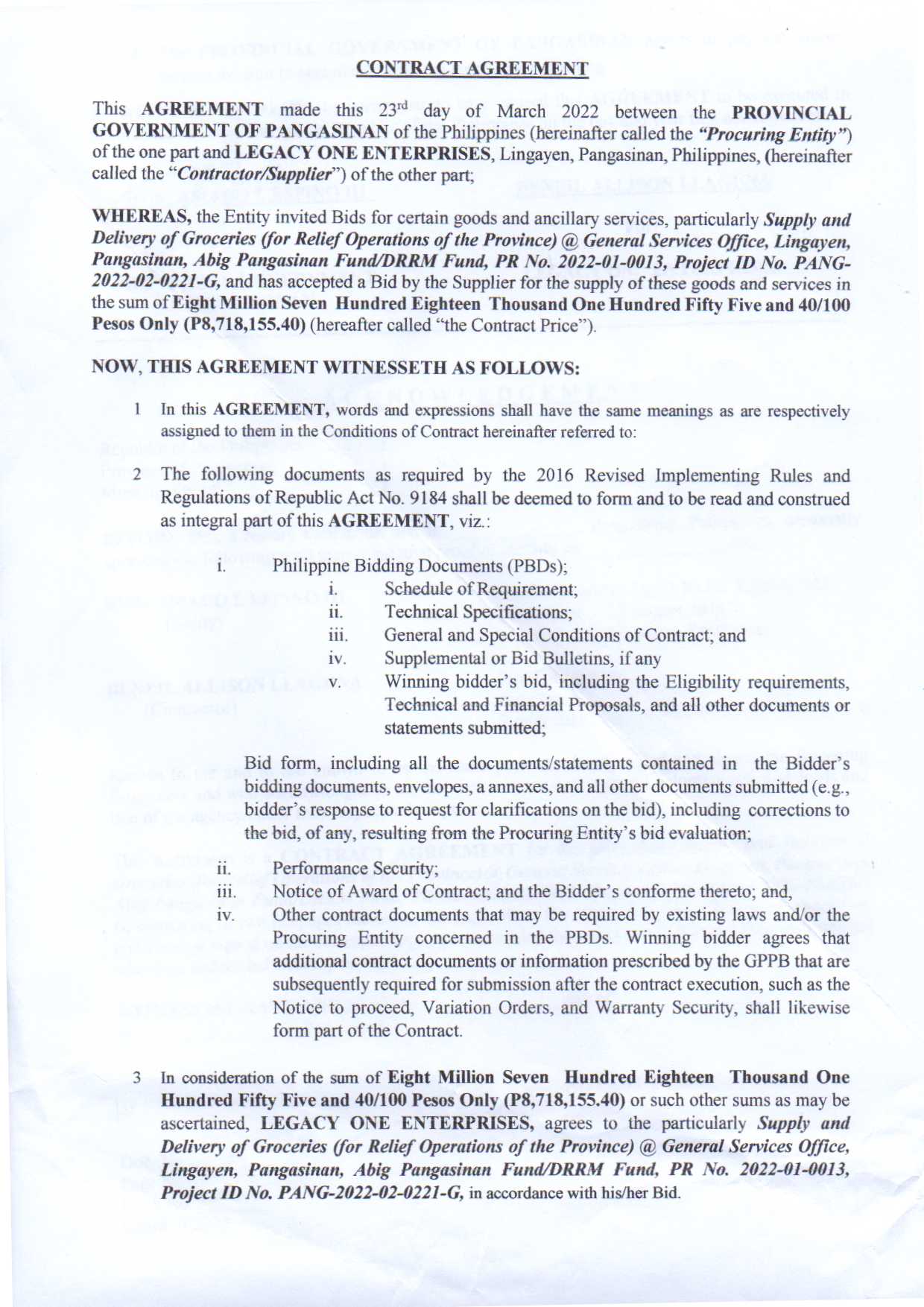 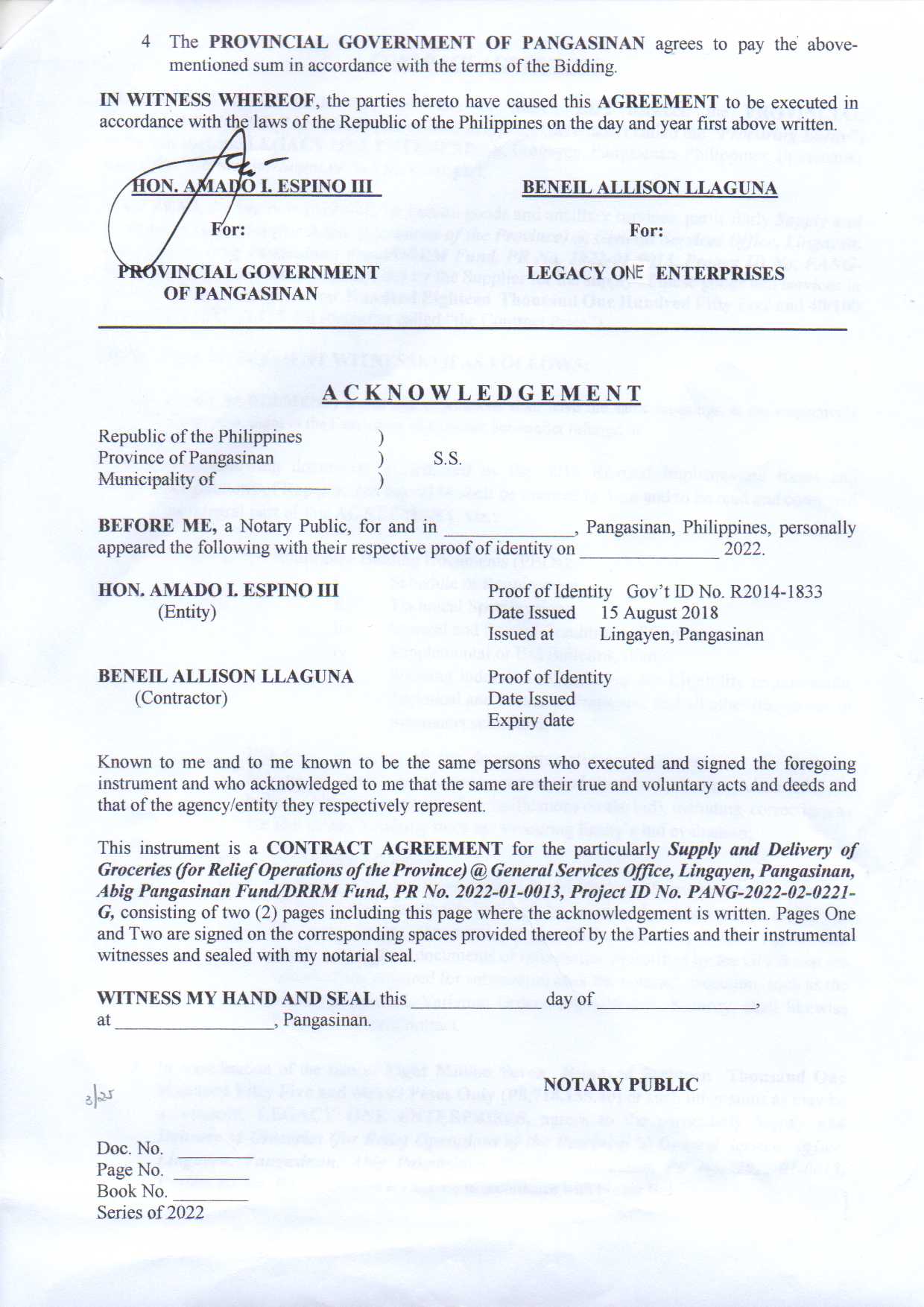 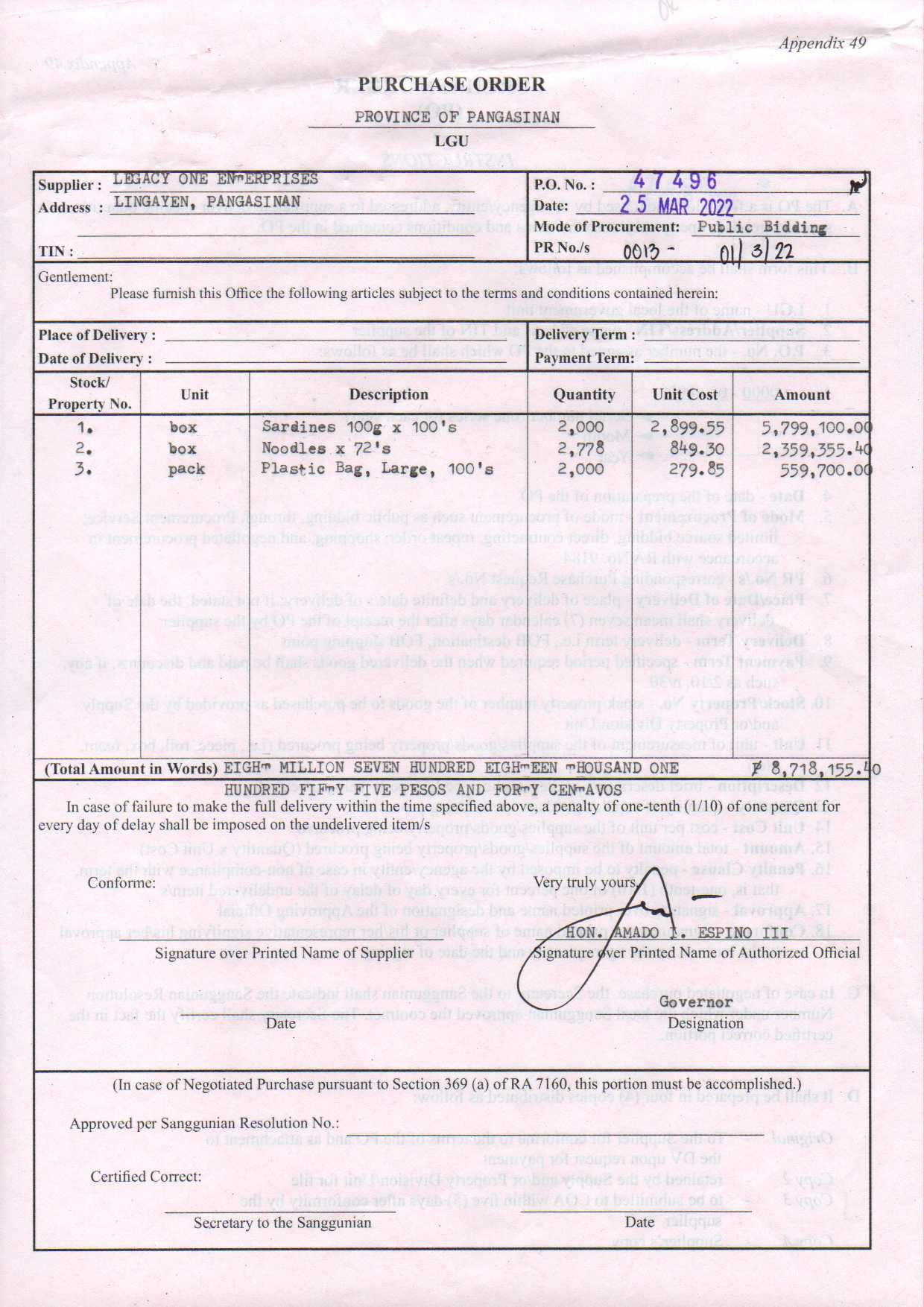 0